ОБЪЯВЛЕНИЕ!!!Согласно «Положения о порядке восстановления и перевода обучающихся» АРУ имени К.Жубанова обучающиеся магистратуры и бакалавриата (первое высшее образование 4г.о.) из зарубежной организации образования или из казахстанских вузов, но не имеющие сертификат ЕНТ, могут восстановиться после успешной сдачи проходного экзамена. Проходной экзамен по творческим специальностям будет проводится в форме творческих экзаменов по группам образовательных программ бакалавриата в АРУ имени К.Жубанова. Форма проведения творческих экзаменов устанавливается в соответствии с приложением 3. Творческие экзамены оцениваются: 1-ый творческий экзамен – 45 баллов, 2-ой творческий – 45 баллов. Итого 90 баллов. Проходной балл по результатам экзамена для педагогических специальностей составляет – не менее 48 баллов, для непедагогических специальностей – не менее 31 балла (из них по каждому предмету должно быть не менее 5 баллов). Проходной экзамен для нетворческих специальностей будет проводиться на платной основе (для бакалавриата и магистратуры 1 МРП – 3063тг) в региональном центре тестирования (РЦТ). Оплату можно произвести через Каспи приложение согласно приложению 4. Для бакалавриата тестирование будет проведено по двум профильным предметам общеобразовательных организаций образования согласно приложению 1, для магистратуры - по иностранному языку, по тесту готовности к обучению и двум профильным предметам согласно приложению 2. Тестовое задание для бакалавриата состоит из 70 вопросов, по каждому предмету 35 вопросов, максимальный балл – 90 баллов, тестовые задания для магистратуры включают 50 вопросов по иностранному языку, 30 – по тесту готовности к обучению, 30 - по 1 профильному предмету, 20 - по 2 профильному предмету,  максимальный балл – 150 баллов. Проходной балл по результатам тестирования бакалавриата для педагогических специальностей составляет – не менее 48 баллов, для непедагогических специальностей – не менее 31 балла (из них по каждому предмету должно быть не менее 5 баллов); для магистратуры - 75 баллов (из них по иностранному языку должно быть не менее 25, по остальным предметам - не менее 7).При запуске обучающихся на тестирование будут использованы металлоискатели для обеспечения безопасности при проведении тестирования, а также недопущения проноса ими в здание запрещенных предметов (мобильные телефоны, гаджеты, шпаргалки, учебно-методическая литература). При выявлении запрещенных предметов в ходе запуска на тестирование, дежурными составляется Акт об исключении из здания. Для сдачи проходного экзамена необходимо: с 18 по 29 июля 2022 года подать заявление на сдачу проходного экзамена в Центр обслуживания студентов (ЦОС) АРУ имени К.Жубанова (при себе иметь удостоверение личности и копию);на сайте универстета и в социальных сетях будут объявлены расписание творческих экзаменов и дата тестирования. При успешной сдаче проходного экзамена необходимо подать заявление на восстановление с 15 по 26 августа 2022 года через мобильное приложение SMART ARSU и принести документы для восстановления в ЦОС.Как подать заявление на восстановление через SMART ARSU: мобильное приложение SMART ARSU скачать в Play market/App storeсделать регистрацию в роли ГОСТЬвойти в ЦОС ТЕМІРҚАЗЫҚвыбрать ВОССТАНОВЛЕНИЕзаполнить указанные ячейки, прикрепить необходимые документы и ОТПРАВИТЬотслеживать заявление в главном меню во вкладке «МОИ ОБРАЩЕНИЯ»при отклонения заявления необходимо открыть «комментарий» и узнать причину отказапосле указания бухгалтерией в «комментарии» стоимости оплаты за академическую разницу и за обучение необходимо оплатить указанную сумму, принести копии 2 квитанций и заключить договор Перечень необходимых документов для восстановления:1. Подлинник документа об образовании (аттестат или диплом);2. Академическая справка установленного образца (оригинал);3. Выписка с приказа о зачислении, о переводе с курса на курс, об отчислении;4. Выписка с протокола о вступительных экзаменах;5. Копия лицензии ВУЗа.6. Медицинская справка 075/у (заверенная через поликлинику АРУ имени К.Жубанова);7. Скоросшиватель, конверт А5.По вопросам обращаться на номер 87132562896.Приложение 1Перечень групп образовательных программ с указанием профильных предметов тестированияПриложение 2Приложение 3Перечень ГОП, требующих творческой подготовкиПриложение 4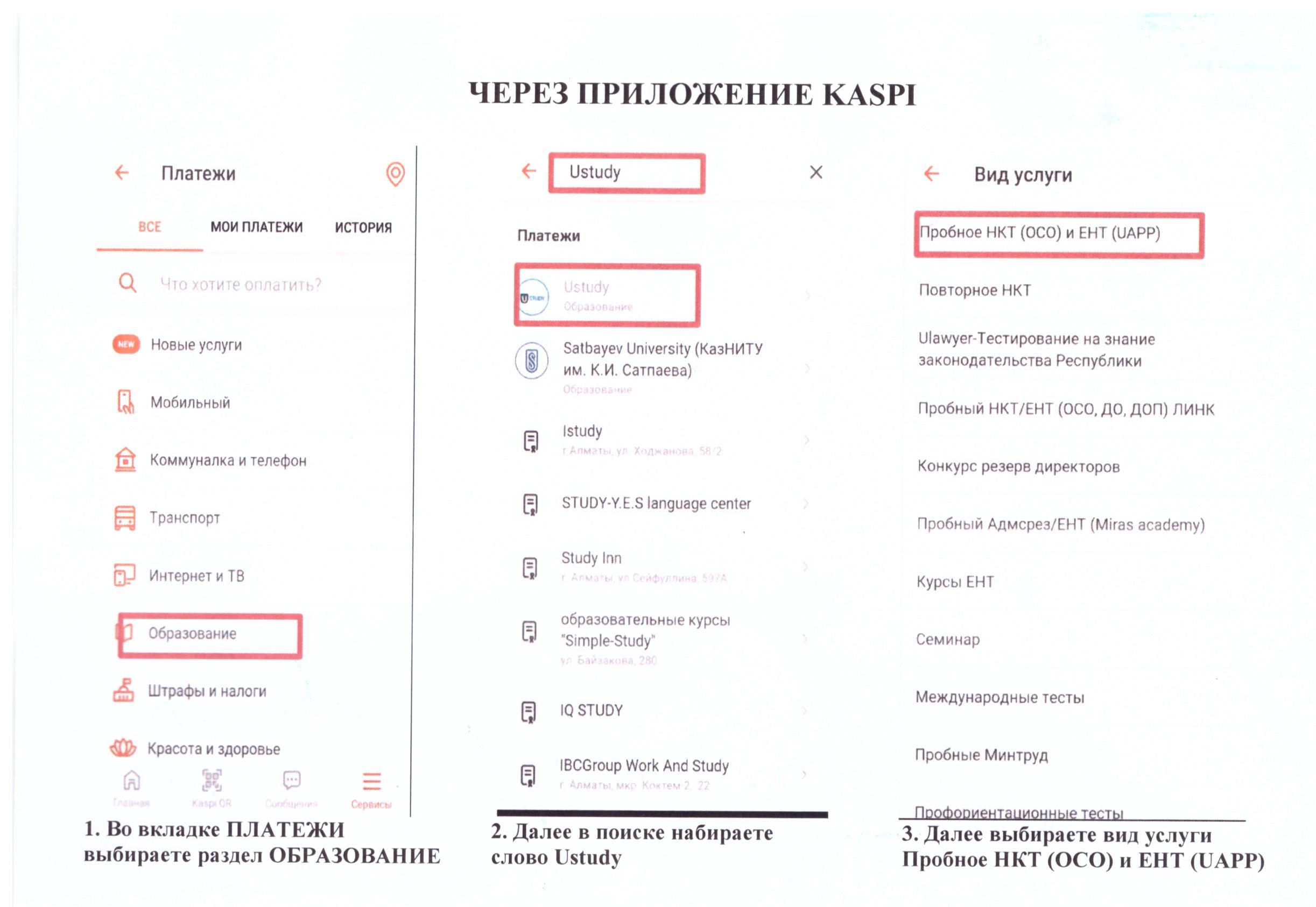 Номер и наименование направления подготовкиНаименование групп образовательных программПрофильные предметыПрофильные предметыНомер и наименование направления подготовкиНаименование групп образовательных программ1 профильный предмет2 профильный предметВ001Педагогика и психологияБиологияГеографияВ002Дошкольное обучение и воспитаниеБиологияГеографияВ003Педагогика и методика начального обученияБиологияГеографияВ005Подготовка учителей физической культурыТворческий экзаменТворческий экзаменВ006Подготовка учителей музыкиТворческий экзаменТворческий экзаменВ007Подготовка учителей художественного труда и черченияТворческий экзаменТворческий экзаменВ009Подготовка учителей математикиМатематикаФизикаВ010Подготовка учителей физикиФизикаМатематикаВ011Подготовка учителей информатикиМатематикаФизикаВ012Подготовка учителей химииХимияБиологияВ013Подготовка учителей биологииБиологияХимияВ014Подготовка учителей географииГеографияВсемирная историяВ015Подготовка учителей по гуманитарным предметамВсемирная историяГеографияВ016Подготовка учителей казахского языка и литературыКазахский языкКазахская литератураВ017Подготовка учителей русского языка и литературыРусский языкРусская литератураВ018Подготовка учителей иностранного языкаИностранный языкВсемирная историяВ019Подготовка специалистов по социальной педагогике и самопознаниюБиологияГеографияВ020Специальная педагогикаБиологияГеографияВ028ХореографияТворческий экзаменТворческий экзаменВ034История и археологияВсемирная историяГеографияВ036Переводческое делоИностранный языкВсемирная историяВ037ФилологияКазахский/ Русский языкКазахская /Русская литератураВ039КультурологияВсемирная историяИностранный языкВ041ПсихологияБиологияГеографияВ044Менеджмент и управлениеМатематикаГеографияВ045Аудит и налогообложениеМатематикаГеографияВ046Финансы, экономика, банковское и страховое делоМатематикаГеографияВ049ПравоВсемирная историяОсновы праваВ050Биологические и смежные наукиБиологияХимияВ051Окружающая средаБиологияГеографияВ052Наука о землеМатематикаГеографияВ053ХимияХимияБиологияВ054ФизикаФизикаМатематикаВ055Математика и статистикаМатематикаФизикаВ057Информационные технологииМатематикаФизикаВ060Химическая инженерия и процессыХимияФизикаВ062Электротехника и энергетикаМатематикаФизикаВ063Электротехника и автоматизацияМатематикаФизикаВ065Автотранспортные средстваМатематикаФизикаВ068Производство продуктов питанияБиологияХимияВ069Производство материалов (стекло, бумага, пластик, дерево)МатематикаФизикаВ070Текстиль: одежда, обувь и кожаные изделияМатематикаФизикаВ071Горное дело и добыча полезных ископаемыхМатематикаФизикаВ074Градостроительство, строительные работы и гражданское строительствоМатематикаФизикаВ091ТуризмГеографияИностранный языкВ092ДосугТворческий экзаменТворческий экзаменВ095Транспортные услугиМатематикаГеографияСписок образовательных программ с указанием дисциплин сдачи тестированияСписок образовательных программ с указанием дисциплин сдачи тестированияСписок образовательных программ с указанием дисциплин сдачи тестированияСписок образовательных программ с указанием дисциплин сдачи тестированияСписок образовательных программ с указанием дисциплин сдачи тестированияСписок образовательных программ с указанием дисциплин сдачи тестированияСписок образовательных программ с указанием дисциплин сдачи тестированияСписок образовательных программ с указанием дисциплин сдачи тестированияСписок образовательных программ с указанием дисциплин сдачи тестирования№Наименование образовательной программыНаименование образовательной программыДисциплины комплексного тестированияДисциплины комплексного тестированияДисциплины комплексного тестирования№Наименование образовательной программыНаименование образовательной программы1  предмет2 предмет2 предмет2 предмет3 предмет4 предмет17М01101-Психология и психология7М01101-Психология и психологияАнглийский языкТест готовности к обучениюТест готовности к обучениюТест готовности к обучениюПедагогикаПсихология27М01103-Педагогическое измерения7М01103-Педагогическое измеренияАнглийский языкТест готовности к обучениюТест готовности к обучениюТест готовности к обучениюПедагогикаПсихология37М01201-Дошкольное обучение и воспитание7М01201-Дошкольное обучение и воспитаниеАнглийский языкТест готовности к обучениюТест готовности к обучениюТест готовности к обучениюДошкольная педагогикаМетодика развития речи детей дошкольного возраста47M01301-Педагогика и методика начального обучения7M01301-Педагогика и методика начального обученияАнглийский языкТест готовности к обучениюТест готовности к обучениюТест готовности к обучениюПедагогика (для начальной школы)Методика преподавания математики начальных классов57M01404-Физическая культура и спорт7M01404-Физическая культура и спортАнглийский языкТест готовности к обучениюТест готовности к обучениюТест готовности к обучениюПедагоги каТеория и методика физической культуры67M01405-Визуальное искусство, художественный труд, графика и проектирование7M01405-Визуальное искусство, художественный труд, графика и проектированиеАнглийский языкТест готовности к обучениюТест готовности к обучениюТест готовности к обучениюПедагоги каМетодика художественного труда, графики и проектирования77M01501-Математика7M01501-МатематикаАнглийский языкТест готовности к обучениюТест готовности к обучениюТест готовности к обучениюМатематикаМетодика преподавания математики87M01502-Физика7M01502-ФизикаАнглийский языкТест готовности к обучениюТест готовности к обучениюТест готовности к обучениюОбщая физикаМетодика преподавания физики97M01503-Информатика7M01503-ИнформатикаАнглийский языкТест готовности к обучениюТест готовности к обучениюТест готовности к обучениюПрограммировани еМетодика преподавания информатики107M01504-Химия7M01504-ХимияАнглийский языкТест готовности к обучениюТест готовности к обучениюТест готовности к обучениюХимия Методика преподавания химии117M01505-Биология7M01505-БиологияАнглийский языкТест готовности к обучениюТест готовности к обучениюТест готовности к обучениюБиологияМетодика преподавания биологии127M01506-География7M01506-ГеографияАнглийский языкТест готовности к обучениюТест готовности к обучениюТест готовности к обучениюГеографияМетодика преподавания географии137M01601-История7M01601-ИсторияАнглийский языкТест готовности к обучениюТест готовности к обучениюТест готовности к обучениюИстория КазахстанаМетодика преподавания истории147M01701-Казахский язык и литература7M01701-Казахский язык и литератураАнглийский языкТест готовности к обучениюТест готовности к обучениюТест готовности к обучениюПедагогикаМетодика преподавания казахского языка157M01704-Русский язык и литература в школах с нерусским языком обучения 7M01704-Русский язык и литература в школах с нерусским языком обучения Английский языкТест готовности к обучениюТест готовности к обучениюТест готовности к обучениюПедагогикаМетодика преподавания русского языка167M01706-Иностранный язык: два иностранных языка7M01706-Иностранный язык: два иностранных языкаАнглийский языкТест готовности к обучениюТест готовности к обучениюТест готовности к обучениюПедагогика (казахский, русский, английский языки)Профессионально- ориентированный иностранный язык (английский, немецкий, французские языки)177M01901-Специальная педагогика7M01901-Специальная педагогикаАнглийский языкТест готовности к обучениюТест готовности к обучениюТест готовности к обучениюСпециальная педагогикаИнклюзивное образование187M02201-История7M02201-ИсторияАнглийский языкТест готовности к обучениюТест готовности к обучениюТест готовности к обучениюДревняя и средневековая история КазахстанаОсновы археологии197M02302-Переводческое дело7M02302-Переводческое делоАнглийский языкТест готовности к обучениюТест готовности к обучениюТест готовности к обучениюТеория переводаПрофессионально-ориентированный иностранный язык (английский, немецкий, французские языки)207M02303-Иностранная филология7M02303-Иностранная филологияАнглийский языкТест готовности к обучениюТест готовности к обучениюТест готовности к обучениюОсновы теории изучаемого языкаПрофессионально-ориентированный иностранный язык (английский, немецкий, французские языки)217M02304-Филология7M02304-ФилологияАнглийский языкТест готовности к обучениюТест готовности к обучениюТест готовности к обучениюСовременный казахский языкСовременная казахская литература227M03101-Психология7M03101-ПсихологияАнглийский языкТест готовности к обучениюТест готовности к обучениюТест готовности к обучениюОбщая психологияПсихология развития237M04101-Экономика7M04101-ЭкономикаАнглийский языкТест готовности к обучениюТест готовности к обучениюТест готовности к обучениюЭкономическая  теорияМакроэкономика247M04106-Маркетинг7M04106-МаркетингАнглийский языкТест готовности к обучениюТест готовности к обучениюТест готовности к обучениюЭкономическая  теорияМакроэкономика257M04104-Финансы7M04104-ФинансыАнглийский языкТест готовности к обучениюТест готовности к обучениюТест готовности к обучениюЭкономическая  теорияМакроэкономика267M04201-Юриспруденция7M04201-ЮриспруденцияАнглийский языкТест готовности к обучениюТест готовности к обучениюТест готовности к обучениюТеория государства и праваСитуативный кейс (комплексный юридический анализ конкретной практической ситуации на основе применения норм законодательства РК и /или международного права)277M05101-Биология7M05101-БиологияАнглийский языкТест готовности к обучениюТест готовности к обучениюТест готовности к обучениюБиология клеткиБотаника287M05301-Физика7M05301-ФизикаАнглийский языкТест готовности к обучениюТест готовности к обучениюТест готовности к обучениюМеханикаМолекулярная физика297M05401-Математика7M05401-МатематикаАнглийский языкТест готовности к обучениюТест готовности к обучениюТест готовности к обучениюМатематический анализОбщая химическая технология307M06103-Вычислительная техника и программное обеспечение7M06103-Вычислительная техника и программное обеспечениеАнглийский языкТест готовности к обучениюТест готовности к обучениюТест готовности к обучениюАлгоритмы и структуры данныхБазы данных317M06102-Информационные системы7M06102-Информационные системыАнглийский языкТест готовности к обучениюТест готовности к обучениюТест готовности к обучениюАлгоритмы и структуры данныхБазы данных327M07101-Транспорт, транспортная техника и технологии7M07101-Транспорт, транспортная техника и технологииАнглийский языкТест готовности к обучениюТест готовности к обучениюТест готовности к обучениюДетали машинЭнергетические установки транспортной техники337M07102-Химическая технология органических веществ7M07102-Химическая технология органических веществАнглийский языкТест готовности к обучениюТест готовности к обучениюТест готовности к обучениюНеорганическая химияОбщая химическая технология347M07202-Нефтегазовое дело 7M07202-Нефтегазовое дело Английский языкТест готовности к обучениюТест готовности к обучениюТест готовности к обучениюБурение нефтяных и газовых скважинТехнология и техника добычи нефти357M07201-Горное дело7M07201-Горное делоАнглийский языкТест готовности к обучениюТест готовности к обучениюТест готовности к обучениюОсновы горного производстваСтроительство горных предприятий367M07203-Металлургия7M07203-МеталлургияАнглийский языкТест готовности к обучениюТест готовности к обучениюТест готовности к обучениюТеория металлургических процессовОбщая металлургияНомер ГОПНаименование ГОП1-творческий экзамен2-творческий экзаменВ005Подготовка учителей физической культурыНормативы по специализацииНормативы по общей физической подготовкеВ006Подготовка учителей музыкиИсполнительское искусствоДемонстрация общих музыкальных способностейВ007Подготовка учителей художественного труда и черченияРисунок (рисунок маски лица человека, сделанного из гипса)Живопись (натюрморт)В028ХореографияИсполнительское мастерствоКоллоквиум.Практическая работа по искусству балетмейстераВ031Мода, дизайн интерьера и промышленный дизайнРеферат или презентация арт-проектаРисунок, живописьКоллоквиумКомпозиция или черчениеВ092ДосугИсполнительское мастерствоОсновы организационно-постановочной работы